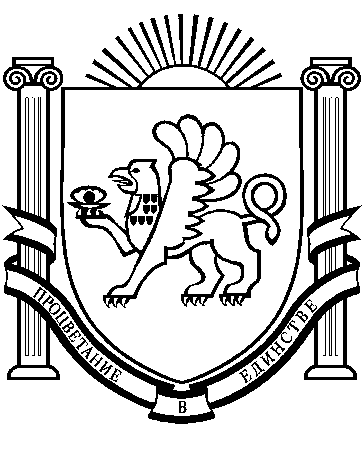 РЕСПУБЛИКА    КРЫМ                                                                                  РАЗДОЛЬНЕНСКИЙ    РАЙОН                                                                                              БОТАНИЧЕСКИЙ   СЕЛЬСКИЙ    СОВЕТВнеочередное 4-е заседание II созываРЕШЕНИЕ28 ноября  2019 года                    с. Ботаническое                                   № 34О проекте решения «О внесение изменений в Решение 14-го заседания 1 созыва Ботанического сельского совета Раздольненского района Республики Крым от 25.02.2015 г. № 7 «Об утверждении Положения о комиссии и состава комиссии по установлению стажа муниципальной службы муниципальным служащим Администрации Ботанического сельского поселения»В соответствии с Федеральным законом от 06.10.2003 г. N 131-ФЗ «Об общих принципах организации местного самоуправления в Российской Федерации», руководствуясь Уставом Ботанического сельского поселения, в целях приведения Устава в соответствие с действующим законодательством, Ботанический сельский советРЕШИЛ:1.Утвердить проект решения «О внесение изменений в Решение 14-го заседания 1 созыва Ботанического сельского совета Раздольненского района Республики Крым от 25.02.2015 г. № 7 «Об утверждении Положения о комиссии и состава комиссии по установлению стажа муниципальной службы муниципальным служащим Администрации Ботанического сельского поселения»2. Направить проект  решения «О внесение изменений в Решение 14-го заседания 1 созыва Ботанического сельского совета Раздольненского района Республики Крым от 25.02.2015 г. № 7 «Об утверждении Положения о комиссии и состава комиссии по установлению стажа муниципальной службы муниципальным служащим Администрации Ботанического сельского поселения» в прокуратуру Раздольненского района для проведения антикоррупционной экспертизы. 3. Рассмотреть проект решения «О внесение изменений в Решение 14-го заседания 1 созыва Ботанического сельского совета Раздольненского района Республики Крымот 25.02.2015 г. № 7 «Об утверждении Положения о комиссии и состава комиссии по установлению стажа муниципальной службы муниципальным служащим Администрации Ботанического сельского поселения» после получения заключения  прокуратуры  Раздольненского района  на    предмет  соответствия действующему законодательству. 4. Обнародовать проект решения на официальном сайте администрации Ботанического сельского поселения (http://admbotanika.ru).Председатель Ботанического сельского совета – глава администрации Ботанического сельского поселения 				 М.А. ВласевскаяПРОЕКТРЕСПУБЛИКА    КРЫМ                                                                                  РАЗДОЛЬНЕНСКИЙ    РАЙОН                                                                                              БОТАНИЧЕСКИЙ   СЕЛЬСКИЙ    СОВЕТ-е заседание II созываРЕШЕНИЕ00.00  2019 года                    с. Ботаническое                                   №000 «О внесение изменений в Решение 14-го заседания 1 созыва Ботанического сельского совета Раздольненского района Республики Крымот 25.02.2015 г. № 7 «Об утверждении Положения о комиссии и состава комиссии по установлению стажа муниципальной службы муниципальным служащим Администрации Ботанического сельского поселения»В соответствии с Федеральным законом от 02.03.2007 г. № 25-ФЗ «О муниципальной службе в Российской Федерации», Законом Республики Крым от 16.09.2014 г. № 76-ЗРК «О муниципальной службе в Республике Крым», Закон Республики Крым от 23.11.2016 г. № 314-ЗРК/2016 «Об исчислении стажа муниципальной службы в Республике Крым для назначения пенсии за выслугу лет лицам, замещавшим должности муниципальной службы в Республике Крым, и внесении изменений в Закон Республики Крым «О муниципальной службе в Республике Крым», руководствуясь Уставом Ботанического сельского поселения Раздольненского района Республики Крым, Ботанический сельский совет Раздольненского района Республики Крым,РЕШИЛ:1.Внести изменения в Решение 14-го заседания 1 созыва Ботанического сельского совета Раздольненского района Республики Крым от 25.02.2015 г. № 7 «Об утверждении Положения о комиссии и состава комиссии по установлению стажа муниципальной службы муниципальным служащим Администрации Ботанического сельского поселения» (далее – Решения) следующего содержания:1.1. Пункты 1, 2 Решения изложить в новой редакции:«1. Утвердить прилагаемое Положение о комиссии по установлению стажа муниципальной службы и стажа работы специалистов Администрации Ботанического сельского поселения (Приложение№1).2. Утвердить прилагаемый состав комиссии по установлению стажа муниципальной службы муниципальным служащим Администрации Ботанического сельского поселения (Приложение № 2).».2. Внести изменения в Положение о комиссии по установлению стажа муниципальной службы и стажа работы специалистов Администрации Ботанического сельского поселения, утвержденное Решением 14-го заседания 1 созыва Ботанического сельского совета Раздольненского района Республики Крым от 25.02.2015 г. № 7(далее – Положение) следующего содержания:2.1. В пункте 1.1. Положения слова «дающего право на получение ежемесячной надбавки к должностному окладу за выслугу лет, определения продолжительности ежегодного дополнительного оплачиваемого отпуска за выслугу лет» заменить словами «дающего право на пенсию за выслугу лет и ежемесячную надбавку к должностному окладу за выслугу лет, предоставление ежегодного дополнительного оплачиваемого отпуска за выслугу лет».3. Внести изменения в Порядок исчисления стажа муниципальной службы и стажа специалиста и зачета в него иных периодов трудовой деятельности, утвержденный Решением 14-го заседания 1 созыва Ботанического сельского совета Раздольненского района Республики Крым от 25.02.2015 г. № 7(далее – Порядок) следующего содержания:3.1. Пункт 1.1. Порядка изложить в новой редакции:«1.1. В стаж (общую продолжительность) муниципальной службы, дающий право на получение ежемесячной надбавки за выслугу лет включаются периоды трудовой деятельности:1) должностей муниципальной службы;2) муниципальных должностей;3) государственных должностей Российской Федерации и государственных должностей субъектов Российской Федерации;4) должностей государственной гражданской службы, воинских должностей и должностей федеральной государственной службы иных видов;5) иных должностей в соответствии с федеральными законами.1.1.1. В стаж муниципальной службы в Республике Крым для назначения пенсии за выслугу лет лицам, замещавшим должности муниципальной службы в Республике Крым, включаются (засчитываются) следующие периоды замещения должностей (периоды службы, работы):1) периоды замещения государственных должностей Российской Федерации;2) периоды замещения государственных должностей субъектов Российской Федерации;3) периоды замещения должностей федеральной государственной гражданской службы, предусмотренных Реестром должностей федеральной государственной гражданской службы, утвержденным Указом Президента Российской Федерации от 31 декабря 2005 года N 1574 "О Реестре должностей федеральной государственной гражданской службы";4) периоды замещения должностей государственной гражданской службы субъектов Российской Федерации, предусмотренных реестрами должностей государственной гражданской службы субъектов Российской Федерации, утвержденными законами или иными нормативными правовыми актами субъектов Российской Федерации;5) периоды замещения государственных должностей федеральных государственных служащих, которые были предусмотрены Реестром государственных должностей федеральных государственных служащих, утвержденным Указом Президента Российской Федерации от 11 января 1995 года N 33 "О Реестре государственных должностей федеральных государственных служащих";6) периоды замещения государственных должностей федеральной государственной службы, предусмотренных перечнями государственных должностей федеральной государственной службы, которые считались соответствующими разделами Реестра государственных должностей государственной службы Российской Федерации;7) периоды замещения государственных должностей государственной службы субъектов Российской Федерации;8) периоды замещения должностей прокурорских работников и сотрудников Следственного комитета Российской Федерации, определяемых в соответствии с Федеральным законом от 17 января 1992 года N 2202-1 "О прокуратуре Российской Федерации" и Федеральным законом от 28 декабря 2010 года N 403-ФЗ "О Следственном комитете Российской Федерации" соответственно;9) периоды замещения должностей (воинских должностей), прохождение службы (военной службы) в которых засчитывается в соответствии с законодательством Российской Федерации в выслугу лет для назначения пенсии за выслугу лет лицам, проходившим военную службу, службу в органах внутренних дел Российской Федерации, Государственной противопожарной службе, органах по контролю за оборотом наркотических средств и психотропных веществ, учреждениях и органах уголовно-исполнительной системы;10) периоды службы в федеральных органах налоговой полиции на должностях сотрудников указанных органов, которые определялись в порядке, установленном законодательством Российской Федерации;11) периоды замещения должностей сотрудников таможенных органов Российской Федерации, определяемых в соответствии с Федеральным законом от 21 июля 1997 года N 114-ФЗ "О службе в таможенных органах Российской Федерации";12) периоды замещения на постоянной (штатной) основе муниципальных должностей (должностей депутатов, членов выборных органов местного самоуправления, выборных должностных лиц местного самоуправления, членов избирательных комиссий муниципальных образований, действующих на постоянной основе и являющихся юридическими лицами, с правом решающего голоса, работающих в комиссии на постоянной (штатной) основе), а также должностей председателя, заместителя председателя и аудитора контрольно-счетного органа муниципального образования, если эти должности отнесены к муниципальным должностям нормативным правовым актом представительного органа муниципального образования в соответствии с законом Республики Крым;13) периоды замещения должностей муниципальной службы (муниципальных должностей муниципальной службы);14) периоды замещения должностей в специальных временных органах, во временных федеральных государственных органах, временных федеральных органах исполнительной власти, образованных для осуществления режима чрезвычайного положения и (или) для координации работ по ликвидации обстоятельств, вызвавших введение в соответствии с законодательством Российской Федерации чрезвычайного положения на соответствующей территории Российской Федерации и особого управления этой территорией, в аппаратах - представительствах полномочных (специальных) представителей Президента Российской Федерации, назначенных для координации деятельности органов государственной власти по проведению восстановительных работ, по урегулированию конфликта на соответствующей территории Российской Федерации, а также во временных специальных органах управления территорией, на которой введено чрезвычайное положение, в федеральных органах управления такой территорией;15) периоды замещения должностей руководителей, специалистов и служащих, включая замещение на постоянной основе выборных должностей, с 1 января 1992 года до введения в действие сводного перечня государственных должностей Российской Федерации, утвержденного Указом Президента Российской Федерации от 11 января 1995 года N 32 "О государственных должностях Российской Федерации", Реестра государственных должностей федеральных государственных служащих, утвержденного Указом Президента Российской Федерации от 11 января 1995 года N 33 "О Реестре государственных должностей федеральных государственных служащих", перечней государственных должностей федеральной государственной службы, которые считались соответствующими разделами Реестра государственных должностей государственной службы Российской Федерации, и реестров (перечней) государственных должностей государственной службы субъектов Российской Федерации:а) в Администрации Президента Российской Федерации, государственных органах (органах) Президента Российской Федерации, государственных органах (органах) при Президенте Российской Федерации;б) в Совете Безопасности Российской Федерации и его аппарате;в) в федеральных органах законодательной (представительной) власти и их аппаратах, Контрольно-бюджетном комитете при Верховном Совете Российской Федерации, Государственном комитете Российской Федерации по статистике и его органах в республиках, краях, областях, автономной области и автономных округах, районах и городах, Контрольно-бюджетном комитете при Государственной Думе Федерального Собрания Российской Федерации;г) в Правительстве Российской Федерации (Совете Министров - Правительстве Российской Федерации) и его Аппарате, федеральных органах исполнительной власти и их территориальных органах, представительствах Российской Федерации и представительствах федеральных органов исполнительной власти за рубежом, дипломатических представительствах и консульских учреждениях Российской Федерации, а также в органах государственного управления (органах управления) при Правительстве Российской Федерации (Совете Министров - Правительстве Российской Федерации) и при федеральных органах исполнительной власти;д) в Конституционном Суде Российской Федерации, Верховном Суде Российской Федерации, Высшем Арбитражном Суде Российской Федерации, иных федеральных судах (судах, государственном арбитраже), в их аппаратах, а также в прокуратуре Российской Федерации (органах прокуратуры Российской Федерации);е) в Центральной избирательной комиссии Российской Федерации и ее аппарате;ж) в Счетной палате Российской Федерации и ее аппарате;з) в органах государственной власти субъектов Российской Федерации и иных государственных органах, образованных в соответствии с конституциями (уставами) субъектов Российской Федерации, в высших государственных органах автономных республик, местных государственных органах (краевых, областных Советах народных депутатов, Советах народных депутатов автономной области, автономных округов, районных, городских, районных в городах, поселковых и сельских Советах народных депутатов и их исполнительных комитетах);и) в упраздненных государственных учреждениях, осуществлявших в соответствии с законодательством Российской Федерации отдельные функции государственного управления, переданные при упразднении этих учреждений федеральным государственным органам, либо в государственных учреждениях, преобразованных в федеральные государственные органы, а также в государственных учреждениях, должности в которых были включены в перечни государственных должностей федеральной государственной службы, которые считались соответствующими разделами Реестра государственных должностей государственной службы Российской Федерации, - в порядке, определяемом Правительством Российской Федерации;к) в органах местного самоуправления;л) в специальных временных органах, во временных федеральных государственных органах, временных федеральных органах исполнительной власти, образованных для осуществления режима чрезвычайного положения и (или) для координации работ по ликвидации обстоятельств, вызвавших введение в соответствии с законодательством Российской Федерации чрезвычайного положения на соответствующей территории Российской Федерации и особого управления этой территорией, в аппаратах - представительствах полномочных (специальных) представителей Президента Российской Федерации, назначенных для координации деятельности органов государственной власти по проведению восстановительных работ, по урегулированию конфликта на соответствующей территории Российской Федерации, а также во временных специальных органах управления территорией, на которой введено чрезвычайное положение, в федеральных органах управления такой территорией;16) периоды замещения гражданами Российской Федерации должностей в межгосударственных (межправительственных) органах, созданных государствами - участниками Содружества Независимых Государств с участием Российской Федерации, в аппарате Исполнительного Комитета Союза Беларуси и России и в Секретариате Парламентского Собрания Союза Беларуси и России, должностей, замещаемых на постоянной профессиональной основе в органах Союзного государства и их аппаратах;17) периоды замещения гражданами Российской Федерации должностей в международных (межгосударственных, межправительственных) организациях, в которые они были направлены для временной работы в соответствии со статьей 7 Федерального закона от 27 июля 2010 года N 205-ФЗ "Об особенностях прохождения федеральной государственной гражданской службы в системе Министерства иностранных дел Российской Федерации";18) время работы профсоюзных работников, освобожденных от замещения должностей в государственных органах вследствие избрания (делегирования) в профсоюзные органы, включая время работы освобожденных профсоюзных работников, избранных (делегированных) в орган первичной профсоюзной организации, созданной в государственном органе, в соответствии с Федеральным законом от 12 января 1996 года N 10-ФЗ "О профессиональных союзах, их правах и гарантиях деятельности";19) периоды замещения должностей руководителей, специалистов и служащих, выборных должностей, замещавшихся на постоянной основе, в органах государственной власти и управления Союза ССР и союзных республик, а также в организациях и учреждениях, осуществлявших в соответствии с законодательством Союза ССР и союзных республик отдельные функции государственного управления, по 31 декабря 1991 года, в том числе:а) в аппаратах Президента СССР и Президента РСФСР, органах государственного управления Президента СССР и Президента РСФСР, органах государственного управления при Президенте СССР и Президенте РСФСР, а также в аппаратах президентов других союзных республик;б) в Верховном Совете СССР и его Секретариате, Президиуме Верховного Совета СССР, Верховных Советах и президиумах Верховных Советов союзных и автономных республик и их аппаратах, краевых и областных Советах народных депутатов (Советах депутатов трудящихся), Советах народных депутатов (Советах депутатов трудящихся) автономных областей, автономных округов, районных, городских, районных в городах, поселковых и сельских Советах народных депутатов (Советах депутатов трудящихся) и их исполнительных комитетах;в) в Совете Министров СССР, Кабинете Министров СССР, Комитете по оперативному управлению народным хозяйством СССР и их аппаратах, Межреспубликанском (Межгосударственном) экономическом комитете, органах государственного управления Совета Министров СССР и органах государственного управления при Совете Министров СССР, органах государственного управления при Кабинете Министров СССР, Советах Министров (правительствах) союзных и автономных республик и их аппаратах, органах государственного управления Советов Министров (правительств) союзных и автономных республик, органах государственного управления при Советах Министров (правительствах) союзных и автономных республик;г) в министерствах и ведомствах СССР, союзных и автономных республик и их органах управления на территории СССР;д) в дипломатических представительствах СССР и союзных республик, торговых представительствах и консульских учреждениях СССР, представительствах министерств и ведомств СССР за рубежом;е) в Комитете конституционного надзора СССР и его Секретариате, Контрольной палате СССР, органах народного контроля, государственном арбитраже, суде и органах прокуратуры СССР;ж) в советах народного хозяйства всех уровней;з) в аппаратах управления государственных объединений союзного, союзно-республиканского и республиканского подчинения, государственных концернов, ассоциаций, иных государственных организаций, созданных решениями Совета Министров СССР или Советов Министров (правительств) союзных республик;и) в международных организациях за рубежом, если непосредственно перед работой в этих организациях работник работал в органах государственной власти и управления;к) в Постоянном представительстве СССР в Совете Экономической Взаимопомощи, аппарате Совета Экономической Взаимопомощи и органах Совета Экономической Взаимопомощи;л) в центральных профсоюзных органах СССР, профсоюзных органах союзных республик, краев, областей, городов, районов, районов в городах и их аппаратах, в профкомах органов государственной власти и управления, не включая периоды замещения должностей в профкомах на предприятиях, в организациях и учреждениях;20) периоды замещения должностей в ЦК КПСС, ЦК компартий союзных республик, крайкомах, обкомах, окружкомах, райкомах, горкомах партии и их аппаратах, в парткомах органов государственной власти и управления до 14 марта 1990 года (до введения в действие в новой редакции статьи 6 Конституции (Основного Закона) СССР), не включая периоды замещения должностей в парткомах на предприятиях, в организациях и учреждениях;21) периоды замещения должностей в министерствах и ведомствах СССР после 31 декабря 1991 года и до увольнения работника, но не позднее завершения мероприятий, связанных с ликвидацией этих министерств и ведомств;22) периоды военной службы, службы в органах внутренних дел, Государственной противопожарной службе, федеральных органах налоговой полиции, органах по контролю за оборотом наркотических средств и психотропных веществ, учреждениях и органах уголовно-исполнительной системы, таможенных органах Российской Федерации, учитываемые в соответствии с законодательством Российской Федерации при исчислении стажа государственной службы;23) периоды замещения иных должностей в соответствии с федеральными законами.24) периоды замещения должностей руководителей, специалистов, а также выборных должностей, замещавшихся на постоянной основе, в государственных органах и органах местного самоуправления, образованных в соответствии с Конституцией Украинской ССР и Конституцией Республики Крым, с 1 января 1992 года по 31 декабря 1993 года;25) периоды замещения на постоянной (штатной) основе с 1 января 1994 года по 17 марта 2014 года следующих должностей:а) должностей, определявшихся законодательством о государственной службе, действовавшим на территории Республики Крым до 21 февраля 2014 года, по которым предусматривалось присвоение рангов государственных служащих;б) должностей в органах местного самоуправления, определявшихся законодательством о местном самоуправлении и о службе в органах местного самоуправления, действовавшим до 21 февраля 2014 года, по которым предусматривалось присвоение соответствующих рангов;в) должностей, определявшихся законодательством о статусе народного депутата, действовавшим на территории Республики Крым до 21 февраля 2014 года;г) должностей судей, определявшихся в соответствии с законодательством о судоустройстве и статусе судей, действовавшим на территории Республики Крым до 21 февраля 2014 года;д) должностей, определявшихся законодательством, действовавшим на территории Республики Крым до 21 февраля 2014 года, по которым в соответствии с этим законодательством присваивались соответствующие дипломатические ранги, классные чины прокуратуры, воинские, персональные и специальные звания;26) периоды замещения должностей, предусмотренных подпунктом 25 настоящего пункта, в государственных органах, органах местного самоуправления, соответствующих войсках и иных воинских формированиях, расположенных на территориях Республики Крым и города федерального значения Севастополя, с 18 марта 2014 года по 31 декабря 2014 года;27) периоды замещения должностей в органах исполнительной власти Республики Крым, образованных после 18 марта 2014 года и ликвидированных в связи с утверждением структуры исполнительных органов государственной власти Республики Крым согласно Указу Главы Республики Крым от 16 июня 2014 года N 51-У "О структуре исполнительных органов государственной власти Республики Крым".4.Настоящее решение вступает в силу с момента его принятия и подлежит обнародованию на информационном стенде  Ботанического сельского поселения и официальном сайте администрации (http://admbotanika.ru).5.Контроль по выполнению настоящего решения возложить на комиссию по сельскому хозяйству, охране окружающей среды, промышленности, транспорту, связи, жилищно-коммунальному хозяйству, социальной политике, кадровой	политике и местному самоуправлению.Председатель Ботанического сельского совета - глава администрации Ботаническогосельского поселения							М.А.Власевская        Приложение 2                                                                                                                                                                                         к решению __ заседания  Ботанического сельскогосовета II созыва                                                                                         от 00/00/2019   № __СОСТАВсостав комиссии по установлению стажа муниципальной службы муниципальным служащим Администрации Ботанического сельского поселенияПредседатель комиссии – председатель Ботанического сельского совета –                          глава администрации Ботанического сельского поселения.Секретарь комиссии - Специалист 1 категории по муниципальным услугам.Члены комиссии:- заместитель главы администрации Ботанического сельского поселения;- Заведующий сектором по вопросам финансов, бухгалтерского учета и  муниципальным услугам;- ведущий специалист по муниципальному имуществу, землеустройству и территориальному планированию.